SPEECH & LANGUAGE THERAPY REFERRAL FORM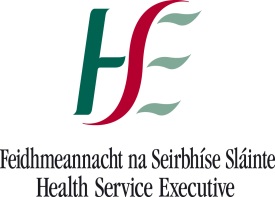 (Please complete all sections of the form. Incomplete forms will be returned)NAME:	____________________________________________      D.O.B.	_______________________________ADDRESS: __________________________________________	SCHOOL:_________________________________________________________________________________	CLASS:	__________________________________________________________________________________    G.P.:  ________________________________TELEPHONE:  Home: ___________________________  	Mobile: _____________________________________PARENT EMAIL ADDRESS: ____________________________________________________________________PLEASE DESCRIBE PROBLEM: ______________________________________________________________________________________________________________________________________________________________________________________________________________________________________________________HOW CONCERNED ARE PARENTS? _____________________________________________________________HOW AWARE IS CHILD? ______________________________________________________________________WHAT IS THE CHILD’S MAIN LANGUAGE?: _________			_____________			____ANY BEHAVIOURAL/MANAGEMENT PROBLEMS? _________________________________________________ANY RELEVANT DEVELOPMENTAL/MEDICAL HISTORY?_____________________________________________ ____________________________________________________________________________________________________________________________________________________________________________________OTHER SERVICES ATTENDED:Printed s – please print information clearly:Parent/ Guardian________________________  	Date: _____________________Referral agent __________________________		Date: _____________________Referral agent address: ___________________________________________________________________Signatures:Parent/Guardian	_____________________	Date: _____________________	Referral agent	__________________________		Date: _____________________Send completed forms to: Paediatric SLT Department, City Lodge, The Old Meath Hospital Campus, Heytesbury Street, Dublin 8. Email: slt.dublinsouthcity@hse.ie Tel: 01 795 8171
For office use onlyFor office use onlyD.R.On DBNetworkSLTSERVICEDATESOUTCOME(Please provide reports)Hearing testENT examinationPsychologySpeech & language therapyPsychiatryMedical consultantOther e.g. Assessment of Need